SuturingByDr. Abdelrahman Mohammad Galal General surgery departmentSuture Classification and Selection (Import)	Classification of Sutures	The Ideal Suture (Import)• Minimal tissue reaction• Smoothness - minimum tissue drag • Low Capillarity• Max tensile strength• Ease of handling - Minimum memory • Knot security• Cost effectivenessSutures•BIOLOGICAL	•SYNTHETIC	•BIOLOGICAL	•SYNTHETIC•VICRYL* rapide Suture	•MERSILK* Suture•MONOCRYL* Suture•Coated VICRYL* Suture•MERSILENE* Suture •ETHIBOND* Suture•PROLENE* Suture•Coated VICRYL* Plus Suture•PDS*II Suture•PRONOVA* Suture •ETHILON* Suture •NUROLON* Suture•Stainless Steel Wire•Monofilament version VICRYL* Suture available for use in ophthalmic surgery •MERSILENE* Suture - trochanter suture is braided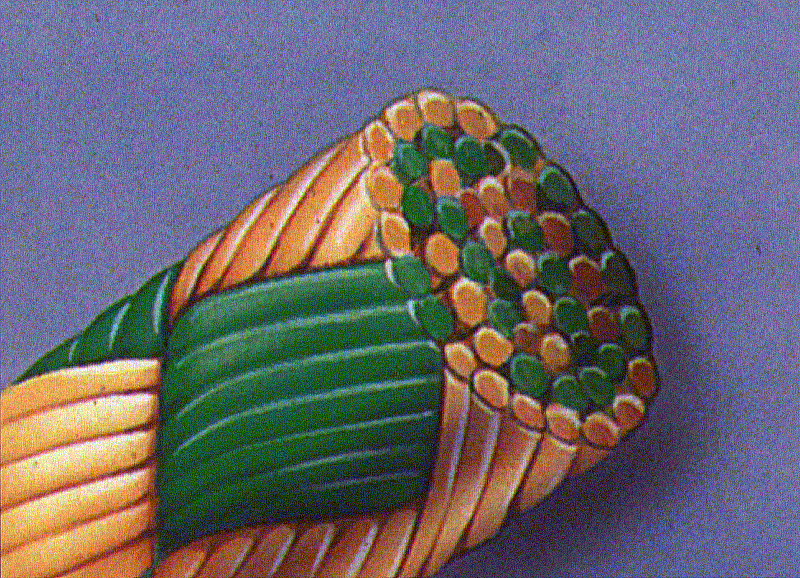 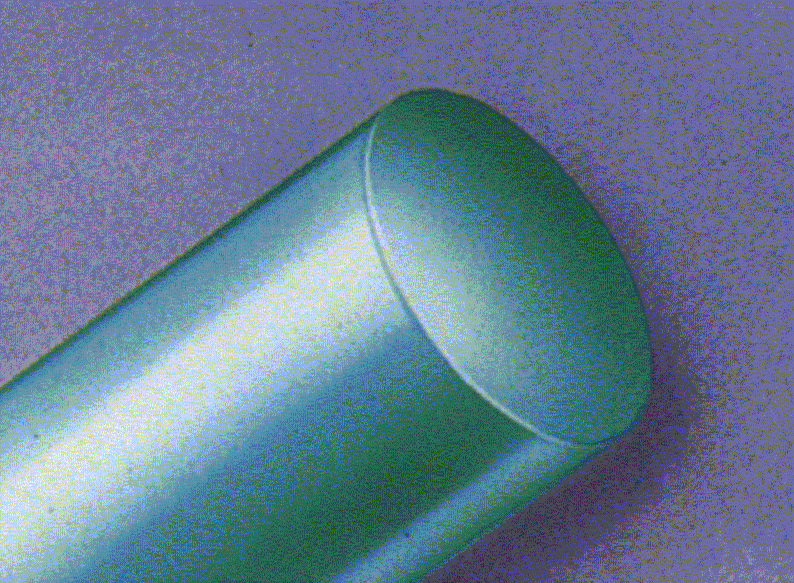 SutureMonofilamentClassificationMultifilament (braided)Absorbable Sutures1) PLAIN GUT:•Derived from the small intestine of healthy sheep.2) CHROMIC GUT:•Treated with chromic acid to delay tissue absorption time.• Loses 50% of tensile strength by 5-7 days.•50% tensile strength by 10 -14 days.•Used on mucosal	•Used in episiotomy repairs. surfaces.3) Polyglycan 910 (Vicryl®)•Braided •Synthetic polymer•50% tensile strength for 30 days •Used: subcutaneous4) Polydioxanone (PDS II)•A sterile synthetic •Absorbable •Monofilament suture•Made from the polyester (polydioxanone.)•PDS II sutures are intended for use in general soft tissue approximation, including use in paediatric cardiovascular tissue, in microsurgery, in ophthalmic surgery and Gastrointestinal anastomosis.•Complete absorption occurs within 182 to 238 days.Non-absorbable Sutures1) Polypropylene (Prolene®):• Stronger than nylon and has better overall wound security.•Non braided.•Monofilament (no infection).2)silk •braided•Before the advent of synthetic fibers, silk was the mainstay of wound closure.•workable and has excellent knot security.Disadvantages: •high reactivity •infectionMonofilament Advantages	Disadvantages•Smooth surface	•Difficult Handling & knotting•Less tissue trauma•No bacterial harbours•No capillarity•more stiff and suture ends or discomfort.•StretchableMultifilamentAdvantages• Strong and braided (like a• Soft & pliable• Good handling• Good knotting • Not slipping.Disadvantages•Bacterial harbours•Capillary action >>>> infection strands•Tissue traumaSynthetic(Synthetic materials are man – made, produced by industrial processes)AdvantagesNon-Absorbables are inert( no•Absorbables resemble natural•Absorption by hydrolysis•Predictable absorption•Stronger than biologicalDisadvantages •related to their structurechemical composition.•More difficult to handle structure•Encapsulation can resultextruded or expelled byBiological(derived from naturally occuring sources such as animal / plant tissues)Advantages	Disadvantages•Good Handling &	•Tissue reactions knotting•EconomicalNote: Biological sutures are now only available in non – absorbables.Characteristics of Non-Absorbable Sutures (Import)•Permanent•Only used when long term support is required •Removed when used for skin•Tissue reaction generally low (except silk) •True non-absorbable sutures include polyester,Absorbable Advantages	Disadvantages•Broken down by body	•Consideration of wound• No foreign body left           support to sa tissuepfor. ias quickly, f it lrcould lead t toNon – Absorbable(materials which are not broken down by the body, remaining in place permanently)Advantages•wound SupportDisadvantages•Foreign body left in the body•Suture removal can be costly and•Wound Sinus (A sinus is a track communicating with an abscess and•Suture Extrusion if left in placeSuture SizeUSP (United States Pharmacopoeia)5..4..3..2..1..0..2/0..3/0..4/0..5/0..6/0..7/0..8/0..9/0..10/0..11/0 GeneralThick	ThinSuture Selection (Import)Bowel: 2/0 - 3/0 Fascia: 1 - 0 Skin: 2/0 - 5/0 Arteries: 2/0 - 8/0Micro surgery 9/0 - 10/0 Corneal closure: 9/0 - 10/0NeedlesAnatomy of a Surgical Needle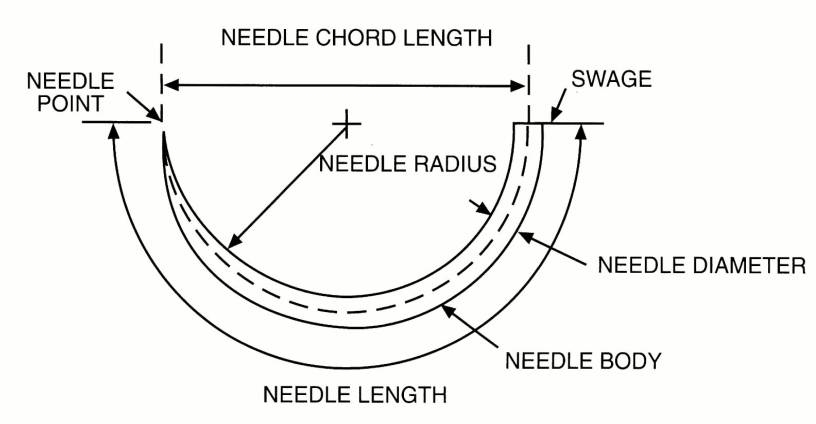 Needle point Geometry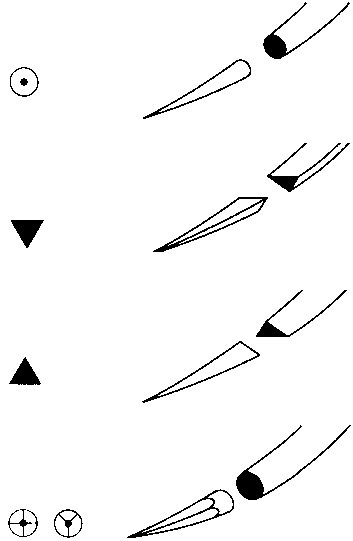 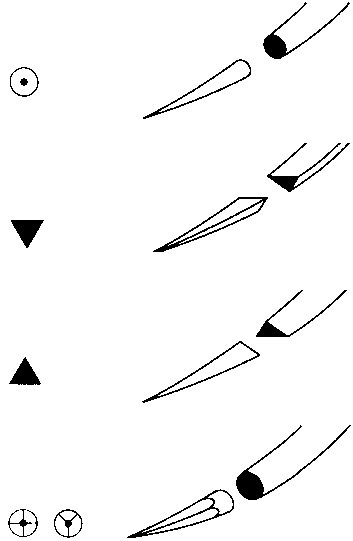 The ideal surgical needle should be1. Rigid enough to resist distortion,2. Flexible enough to bend before breaking, 3. Slim as possible to minimise trauma,4. Sharp enough to penetrate tissue with minimal resistance, and be5. Stable within a needle holder to permit accurate placement.Commonly, surgical needles are made from stainless steel. They are composed of:The swaged end connects the needle to the sutureThe needle body or shaft is the region grasped by the needle holder. Needle bodies can be round, cutting, or reverse cutting:1. Round bodied needles are used in friable tissue such as liver and kidney2. Cutting needles are triangular in shape, and have 3 cutting edges to penetrate tough tissue such as the skin and sternum, and have a cutting surface on the concave edge3. Reverse cutting needles have a cutting surface on the convex edge, and are ideal for tough tissue such as tendon or subcuticular sutures, and have reduced risk of cutting through tissueThe needle point acts to pierce the tissue, beginning at the maximal point of the body and running to the end of the needle, and can be either sharp or blunt:1. Blunt needles are used for abdominal wall closure, and in friable tissue, and can potentially reduce the risk of blood borne virus infection from needlestick injuries.2. Sharp needles pierce and spread tissues with minimal cutting, and are used in areas where leakage must be prevented.The needle shape vary in their curvature and are described as the proportion of a circle completed – the ¼, ⅜, ½, and ⅝ are the most common curvatures used.	Needle Shapes (read for MCQ)	•Needles are available in various shapes to accommodate the desired depth of bite and the desired "turnout" in specific tissue. The available shapes are shown on the slide.•Selection of the needle shape is dependent on the size and depth of the area to be sutured. Use of the 1/4 circle needle is often limited to ophthalmic and microsurgical procedures.•A commonly used curved needle is the 3/8 Circle. These needles can be easily manipulated in relatively large and superficial wounds such as closure of the dermis.•Because a large arc of manipulation is required, 3/8 Circle needles can be awkward or impossible to use in deep cavities such as the pelvis or in other small difficult to access locations.•A 1/2 Circle needle is relatively easy to use in these confined locations, although it requires more rotation of the wrist than a 3/8 circle.•The tip of a 1/2 circle needle can become obscured by tissue deep in the pelvic cavity for example. When this occurs the surgeon may have difficulty locating the point to reposition the needle holder and pull the needle through tissue. A 5/8 Circle needle may be useful in this situation, as may a 'J' needle.•Straight needles are generally used for skin and compound curved needles for Ophthalmics.Suture LabelThe Suture Packaging (Import)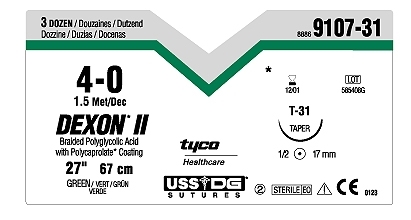 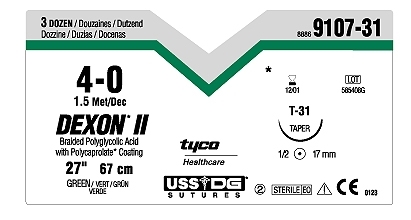 STRAND SIZEMATERIALSTRAND LENGTHPRODUCT CODENEEDLE CODE WITH LIFE SIZE PICTURE OF NEEDLENEEDLE COLOUR	CIRCLEPOINT	NEEDLE TYPE                LENGTHCommon Suture Techniques1. Simple Interrupted•Used on majority of wounds •Each stitch is independent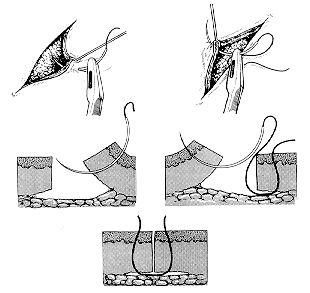 Suture Techniques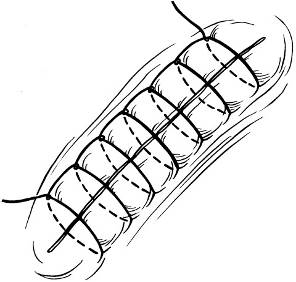 2. Simple Continuous •Useful in pediatrics•Rapid•Easy removal•Provides effective hemostasis •Distributed tension evenly along length •Can also be locked with each stitch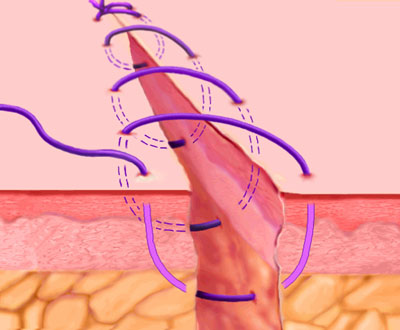 Horizontal Mattress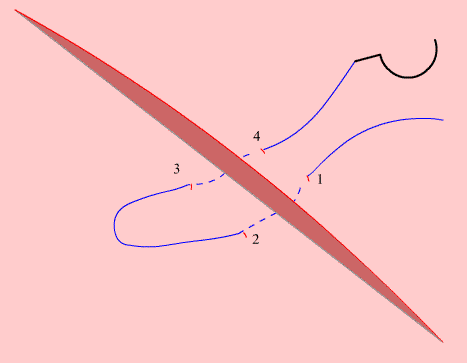 3. Horizontal Mattress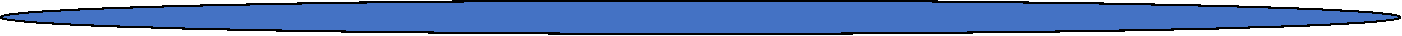 Good for closing wound edges under high tension, And for hemostasis.Simple, Interrupted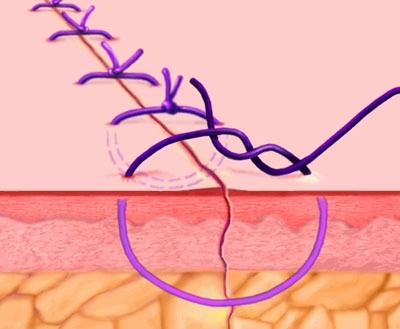 Suture Techniques4. Vertical Mattress•Useful for everting skin edges •“Far-far-near-near”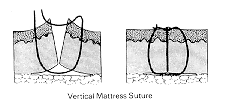 Vertical MattressGood for everting wound edges(neck, forehead creases, concave surfaces)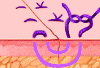 Vertical Mattress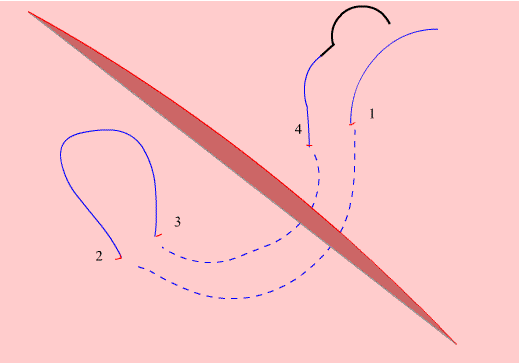 Suture Techniques5. Purse-string•Useful for stellate lacerations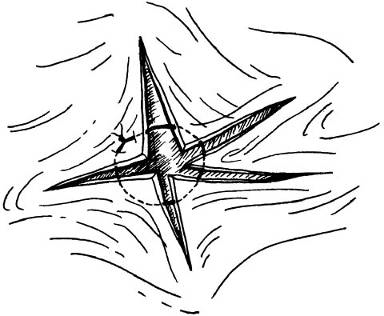 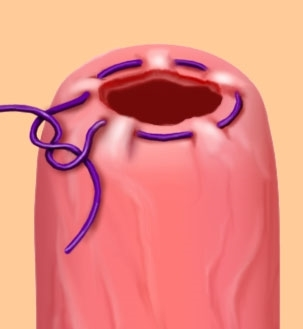 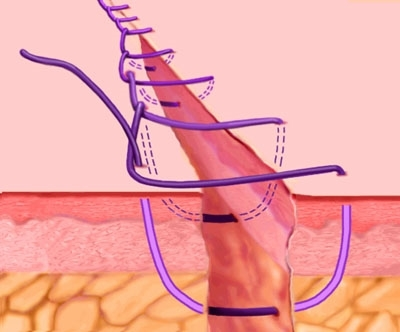 6. Subcuticular suture: cosmotic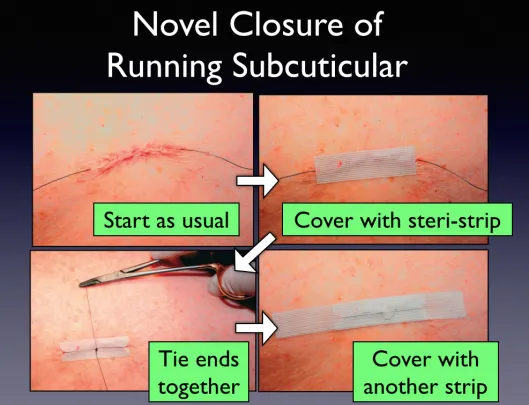 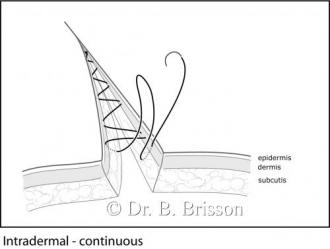 Special wound closure techniques1.Staplers 2.Clips. 3.Adhesive strips. 4.ZipLine.Staples, Adhesives & Tape•Staples•Quick, poor aesthetic result •Adhesives•Dermabond- painless, petroleum dissolves •Tape•Steri-stripsClosure using Clips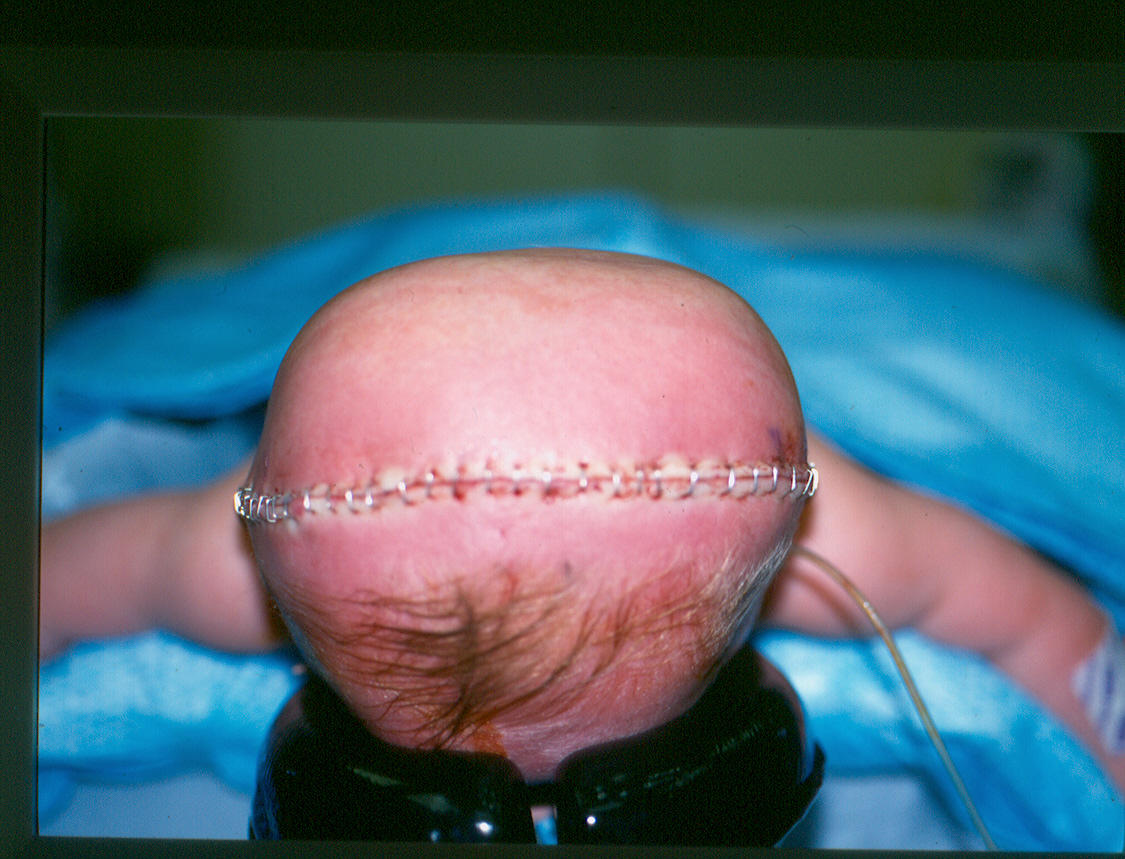 •Suture removal •Face: 3-4 days •Scalp: 5 days •Trunk: 7 days•Arm or leg: 7-10 days •Foot: 10-14 daysThanks for your attention !!!MonofilamentMultifilamentSyntheticBiologicalAbsorbableNon - Absorbable•Eye •Microsurgery•Nasal cavity •Nerve•Skin •Tendon•Dura •Eye •Fascia •Nerve•Eye (Anterior • segment)•Muscle •Eye •Skin•Peritoneum•Laparoscopy•Cardiovascular •Oral•Pelvis •Urogenital tract•Cardiovascular •Oral•Pelvis •Urogenital tract